REPUBLICA DOMINICANA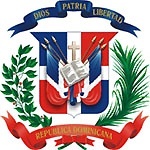 MINISTERIO DE OBRAS PÚBLICAS Y COMUNICACIONES“Año de la Atención Integral  a la Primera Infancia”23 de Octubre del 2015.-Santo Domingo, Rep. Dom.                                                                                                             Ref: MOPC-CP- 41/2015Adquisición Materiales Ferreteros y Pinturas.Distinguidos Señores:Cortésmente, les invitamos a participar del proceso de compra de  referencia. A tal efecto, le solicitamos descargar de nuestra página web (www.mopc.gob.do) el Pliego de Condiciones con el detalle de los requerimientos.Las Ofertas se recibirán del 23/10/2015 al 30/10/2015 en sobre cerrado. Cualquier información adicional comunicarse con el Departamento de Compras y Contrataciones al tel. 809-565-2811 Ext. 2906 o al e-mail compras@mopc.gob.do.Atentamente,LIC. JUAN CARLOS MEJÍA    Sub-Director de Compras